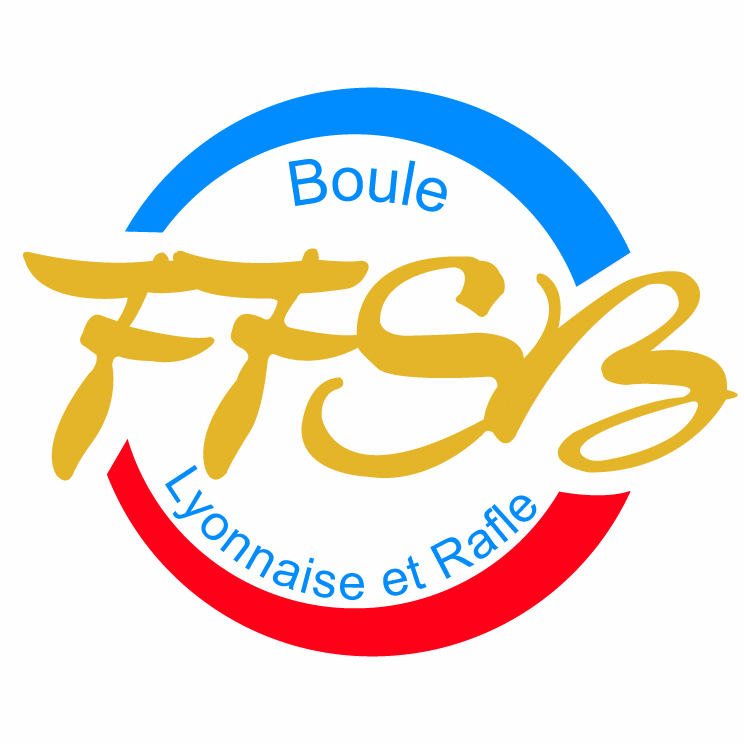 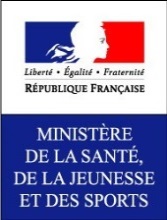 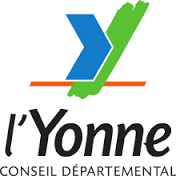 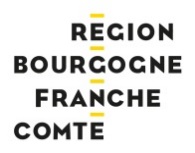                                          Compte-rendu de l’  ASSEMBLEE GENERALE du  CBD 89                                                                                    Samedi 21 octobre 2023Ouverture de séance : remerciements aux personnes présentes.GRANIER Mauricette et SALIGOT Jean-Marc ( Saint-Père)CLOIZEAU Emmeline et LUIS José (Chichée)ANDREAC Jean-François et LARRET Fabrice ( Saint-Florentin)COUILLAUT Didier, COUILLAUT René et Géneviève ( AJA)VERFAILLIE Jérémy (Joigny)MARCEAU Cédric et MARCEAU Clément, PARIGOT William ( Vermenton)AZAMBOURG Gérard ( Stade Auxerrois)LUIS Vincent ArbitrageBEAUDET Jean-Louis TrésorierKOSTECKI Alain Président   personnes excusées :Pierre BURGARELLA  Secrétaire  Philippe SALES,( Villeneuve-sur-Yonne) François LARDY Président de la Ligue Bourgogne Franche-Comté Courrier de F. Lardy pour affirmer son soutien et remercier les membres du Comité de l’Yonne pour le travail fourni. Approbation du PV de l’AG 2022. Mot du président : Voilà maintenant trois années que vous m’avez coopté pour assurer et assumer les fonctions de Président du CBD 89. Après des débuts un peu compliqués, à cause de la pandémie et de notre inexpérience, à force d’adaptations répétées aux nouvelles informations fédérales, j’ai l’impression d’avoir vécu enfin en 2022/2023 une saison « normale ». Cela signifie que les projets et compétitions programmés ont abouti, tout comme la nouvelle Ligue M3 et ses fameux concours dédiés. (Nous y reviendrons lors du compte-rendu sportif). Je tiens donc alors à remercier les personnes et clubs qui ont joué le jeu pour tenir notre feuille de route. Tout ceci ayant été rendu possible par l’aide de la Ligue avec la mise à  disposition de Thierry Mahoudeau, Agent de développement qui a su répondre à nos demandes. A Saint-Père, des élèves de l’élémentaire ont pu bénéficier d’animations et de séancesdécouverte de la Boule Lyonnaise, grâce à la volonté de Mauricette et des enseignants concernés.A Chichée, une journée d’animation auprès des néo-licenciés et futurs licenciés, tout comme des moments ludiques et conviviaux ont permis de créer des licences supplémentaires. Thierry M. a également organisé une petite séance en visio pour répondre aux questions de certains, du point vue organisation et finances. Autre point positif, la création de nouvelles licences à partir d’échanges riches/ fructueux avec des « amis » de la Pétanque. (voir encore à Saint-Père et Chichée). A ce propos, il faut relever que les relations entre la Lyonnaise et la Pétanque au sein du CGBDA ont évolué énormément vers le mieux, au cours de la saison avec l’élection d’un nouveau bureau qui a accueilli des « boulistes » efficaces et compétents.Par contre, il nous reste à réfléchir à deux problèmes importants, côté fonctionnement : l’organisation de concours dans l’Yonne : cette saison est à marquer malheureusement d’une pierre noire. En effet, si certains concours ont bien eu lieu, ils n’étaient, pour la plupart pas complets, ou s’ils l’étaient, c’était grâce à une dépense d’énergie importante de la part des dirigeants, mais je regrette surtout que plusieurs concours aient été annulés, faute de participants. Enfin, sujet récurrent : la pénurie d’arbitres !Il n’est pas approprié d’en parler maintenant, mais comme je l’ai dit, auparavant, d’y réfléchir. En fait, je proposerai une réunion du Comité directeur, dès que possible rien que sur ces sujets pour essayer de trouver des solutions pour la saison qui vient, mais aussi pour l’avenir.A propos d’avenir, et je terminerai là-dessus. Nous avons entamé la dernière saison il y a un mois déjà, avec les premières phases de l’Open Féminin, dernière saison donc de « l’Olympiade », et il faudra élire dans un an un nouveau Comité Directeur qui se choisira un nouveau bureau : Président, Secrétaire et Trésorier sans oublier les Commissions féminines et arbitrage. Quelques-uns d’entre vous savent que je suis un adepte de la randonnée pédestre, mais depuis quelques années, avec mes soucis articulaires, j’ai besoin d’accessoires adaptéspour pouvoir assouvir cette passion . Eh bien si on compare cette mandature au poste de président et la randonnée, c’est comme si je n’avais eu souvent aucun accessoire pour m’aider, et je ne pourrai pas poursuivre ou reprendre la route sans ces conditions ; aussi, pour éviter cet écueil, je vous demande instamment de faire que la saison qui démarre soit celle de la préparation à l’échéance qui arrivera en octobre 2024. Que les personnes qui seront élues alors soient prêtes à le faire parce que préparées et entourées. Comptez sur moi pour apporter ma modeste expérience pour cela. Je vous remercie. Vote pour approbation du rapport  moral Principaux résultats sportifs : OPEN FEMININ : Finale de zone à DIJON : sur 36 participantes : Mauricette GRANIER (Saint-Père) 18ème et Océane MONIN (  Saint-Florentin) 29 ème. Simples :  M4/    Emmanuel ANTOINE Qualifié aux CDF (Oussiat 01)Doubles :  M4/     LECOLE Nicolas et  DEDIN père et fils                                               Qualifiés aux CDF ( Macon 71  )Quadrettes :M3/ Qualification exceptionnelle pour l’équipe Couillaut (AJA) grâce à sa victoire en Ligue M3 pour la BFC : COUILLAUT, LABIS, BERTRAND, JEAUNET et UREEL)                   M4/ AMADOU, LUIS Vincent, BEAUCOURT, MICHAUT Teddy et MILANDRE (Chichée) qualifiés aux CDF (Puy en Velay 42)                  Vétérans/ DEVIN, HRABAR, SANTO, GALIAY et CARBASA (AJA/Stade aux.) qualifiés aux CDF ( Guilherand-Granges 07)       AS/ Qualification au Championnat de Bourgogne de l’ESB Chichée/ Saint-Florentin   Jeunes / participation de Lilly CLOIZEAU (Chichée) et Clément MARCEAU (Vermenton) Open Triples en U 18 au Puy en Velay et à l’Omnium Doubles jeunes à Mâcon en U15 pour Clément MARCEAU.                       Rapport financier.   Jean-Louis BAUDET.          Vérificateur aux comptes.  Vote pour Approbation du rapport financier  Calendrier à mettre en place:  Coupe de NOEL : non reconduite, à remplacer par une coupe de Printemps ?  Ligue M3 : 5 dates retenues en LBFC 29/10 Nevers ; 03/12 Saint-Claude ;21/01 Belfort, 18/02 Chenove et 17/03 DijonOPEN FEMININ : 1  date avant le 24 mars finale de zone à Dijon ( déjà 9 participantes)  Extérieur ou repli au Boulodrome d’Auxerre ?  AS :  les clubs de Vermenton, AJA et l’ESB Chichée/Saint-Florentin sont partants :Demande de rencontres le samedi après-midi en matches aller-retour. ( soit 6 rencontres)            Championnats :  quels lieux ? candidats :              Simples :  07/04/24      Saint-Florentin                            Doubles : 05/05/24       Saint-Florentin                                                                Doubles Mixtes 14/04/24 Chichée                                 Vétérans :  J 16/05/24    Saint-Père                                     Quadrettes : 23/06/24 M3 Bourgogne / M4 (89)   AJA REGIONAL AS  (89) 21/04/24   AJAConcours Promotion/loisirs : clubs ou CBD   AJA : 16 Quadrettes (Promotion) 25/02/24  Joigny : 32 doublettes (Promotion)30 et 31/03 Saint-Florentin : 16 Triplettes (Challenge H. PASCUAL) 28/04/24Chichée : 32 Doublettes (Promotion) 11/05/24 AJA :   32 Doublettes  (Promotion) 26/05/24Vermenton : 32 doublettes (Promotion) 30/06/24Vermenton : 24 h Triplettes  3 et 4 /08/24Chichée : 16 quadrettes (Invitations) 08/09/24Saint-Père : 16 doublettes 15/09/24Coupe de Printemps ? concours CBD date à trouver d’ici fin du mois ?Mise en place de commissions, ou simplement de réunions du Comité pour réflexions :Animations / Formations : pratique, arbitrage, … ?Finances : projets, demande de subvention           10 novembre à Chichée : réunion pour la mise en place de l’Open Yonne ( concours            du  samedi après-midiRemerciements :: Ainsi, je tiens à remercier chaleureusement Jean-Louis BAUDET, qui malgré ses soucis de santé a su effectuer son travail de trésorerie toujours aussi consciencieusement et trouver aussi un dérivatif à la mauvaise passe traversée. Ensuite je souhaiterais remercier Mauricette GRANIER qui a su, avec Jean-Marc SALIGOT, faire fonctionner le club de Saint-Père en jouant sur deux tableaux : les jeunes avec les scolaires, mais aussi en trouvant des alliés parmi les joueurs de pétanque. Il en est de même pour Emmeline CLOIZEAU et José LUIS, qui d’une part ont su faire repartir le club de Chichée, comme jamais. Il n’y a pas que le côté résultats sportifs que je mettrai en avant, mais surtout l’état d’esprit et la convivialité … sans oublier leurs implications dans l’accompagnement des jeunes, mais aussi au sein du CGBDA, pour une nouvelle entente entre les représentants des deux boules.Questions diversesLa réunion se termine à midi : verre de l’amitié et collation En pièces jointes : courrier du Président de la Ligue BFC François LARDY                              Monsieur le Président, Cher AlainMerci de ton invitation à votre AG 2023. Mon emploi du temps ne me permet pas d’être parmi vous et je le regrette profondément.J’avais, depuis quelques années, toujours été présent à vos AG et cette année j’aurais aimé pouvoir vous dire de vive voix la grande satisfaction de la Ligue BFC de voir le travail accompli par Alain et son équipe pour le redressement du CBD 89 depuis maintenant trois ans et du plaisir que nous avons de collaborer ensemble.Tout se fait en parfaite harmonie et en concertation entre la ligue et les autres CBD.Tous les ans les compétitions régionales organisées par le CBD 89 sont des réussites.Cerise sur le gâteau le CBD 89 est moteur en BFC pour les jeunes et la ligue. Grâce à vous nous avons pu être présents dans des compétitions nationales.Vous avez organisé des journées avec Thierry Mahoudeau qui ont été des réussitesDans ce monde bouliste où rien n’est simple merci à Alain et à vous tous pour le travail accompli qui nous permet encore de nous passionner pour le sport boules.Je voudrais aussi souhaiter un bon rétablissement à Jean-Louis Baudet et le remercier de tout ce qu’il a fait et fait encore pour le CBD 89. Bonne réussite pour 2024.AmicalementFrançois LardyPrésident de la Ligue BFC Bilan financier. Calendrier ( presque définitif)COMITE BOULISTE DEPARTEMENTAL de L'YONNECOMITE BOULISTE DEPARTEMENTAL de L'YONNECOMITE BOULISTE DEPARTEMENTAL de L'YONNECOMITE BOULISTE DEPARTEMENTAL de L'YONNECOMITE BOULISTE DEPARTEMENTAL de L'YONNECOMITE BOULISTE DEPARTEMENTAL de L'YONNECOMITE BOULISTE DEPARTEMENTAL de L'YONNEBILAN FINANCIER  SAISON 2022 2023BILAN FINANCIER  SAISON 2022 2023BILAN FINANCIER  SAISON 2022 2023Compte Courant2202,56Avoir  au 30,09,2022Actif Circulant90,00Livret A16859,38SOLDE19151,94CHARGESCHARGESCHARGESPRODUITSN-12023N-12023Cotisation FFSB4581,156139,75Cotisations AS6460,008381,00Cotisation Ligue545,001593,00Subvention Ligue613,40Cotisation CDOS70,0070,00Subvention, CBD891230,00Subvention departement200,00Championnats départementaux780,00837,00Championnats départe,715,00championnats Régionaux709,001043,75concours regionaux255,00 Feminines+mixte130,00266,11Depla Championnats de France1803,701783,00subvention FFSB CDF827,001200,00Location Boulodrome1235,00650,0087,50SPORT pour Tous orga CBD1437,963759,79SPORT  Tous orga,CBD73,303487,93jEUNES 841,50Assurances167,70193,63Frais de Fonctionnement169,68185,77 MatérielAG CBD124,7981,38AG ligue  FFSB529,89125,80AG ligue FFSB210,20100,20Divers94,8044,,95sponsors191,50100,00DECOUVERTE887,50TOTAL14955,6717570,487849,5015052,53résultat saison -2517,95Interet livret A244,30SOLDE-2273,65COMPTE COURANT2199,61LIVRET A14603,68ACTIF circulant75,00AVOIR AU  30,09,202316878,29Calendrier YONNE2023 - 20242023 - 2024DateCompétitionOrganisateurLieuHeureS 09. 09.23Open Féminin (1)CBDChichée14 hS 30.09.23Open Féminin (2)CBDSaint-Père14 h29.10.23LIGUE M3 (AJA)LBFCNEVERS10 h03.12.23LIGUE M3 (AJA)LBFCSaint-Claude10 h21.01.24LIGUE M3(AJA)LBFCBELFORT10 h18.02.24LIGUE M 3 (AJA)LBFCCHENOVE10 hD 25 févr. 2416 QUADRETTES  PromotionAJAAuxerre (B)8 h17.03.24LIGUE M3 (AJA)LBFCDIJON (21)10 h24.03.24Finale OPEN FEMININLBFCDIJON (21)30 et 31/0332 Doublettes  PromotionJOIGNYJOIGNY7-avr-24DEPARTEMENTAL SIMPLE M3M4CBD 89Saint-Florentin8h14.04.24Départemental Double Mixte D3/D4CBD 89Chichée21.04.24REGIONAL ASLBFCAJA28.04.2416 Triples ( Loisirs)Saint-FlorentinSaint-Florentin9 h 5 mai 24DEPARTEMENTAL DOUBLESCBDSaint-Florentin11.05.2432 doublettesChichée16-mai-24DEPARTEMENTAL VETERANSCBDSaint-Père 23.05.24REGIONAL VETERANSL BFCTalant(21)26.05.2432 Doublettes PromotionAJAAuxerre26.05.24     INTERREGIONAL SIMPLES LBFC 3902.06.24Interrégion AS??09.06.24REGIONAL DOUBLES M 3 M4L BFC5816.06.24REGIONAL  DOUBLE MIXTE L BFC5823.06.24Interrégional Triples F3/F4LBFCDIJON (21)23.06.24 Regional Quadrettes M3 (58/89)LBFCAUXERRE23.06.24Départemental QUADRETTES M4CBD89AUXERRE30.06.24Interrégion  BFC Grand Est AS? 6/7 juillet 24CDF DOUBLESBesançon (25)Besançon (25)30.06.2432 Doublettes PromotionVermentonVermenton19/21 juill 24CDF QUADRETTES3 et 4/08/2424 heures TriplesVermentonVermenton24/25 août 24CDF SIMPLESThonon-les-Bains (74)Thonon-les-Bains (74)1-sept-24CDF DOUBLES MIXTESCabestany (66)Cabestany (66)6/8 sept 24CDF VETERANSMoirans (38)Moirans (38)6/8 sept 24FINALE CDF ASMoirans (38)Moirans (38)8-sept-2416 quadrettes PromotionChichéeChichée15-sept-2416 doublettesSaint-PèreSaint-Père